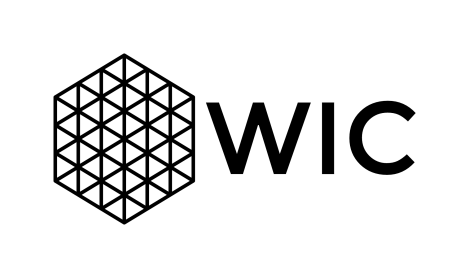 THE WHITMAN INVESTMENT COMPANYDate: 10/31/1812:03 Call meeting to order    Go over agenda       Motion to approve agenda ‐ passes Motion to approve last week’s minutes ‐ passes12:05 Vote in Members	Nishaant Limaye, Sam Geschickter, Gavin Backham, Sihan Chen, Midori Kwan, Claire Maurer, Jun Cai, Marty Agrimis	Motion passes (13I : 0O : 0S)12:15 Portfolio and Market UpdateTech is more volatile than the market as a whole. The FAANG index is more volatile than Tech as a whole. Our portfolio rebounded a bit this week, but we are seeing a similar divergence between the core and active portfolios.12:20 Educational Presentation: Risk Management (Reily, Alex)What is Risk Management?In Finance, risk management is the practice of identifying potential risks before they happen and taking actions that will limit exposure to these risksRisk cannot be separated from performance, in order for their to be any type of return there has to be risk involvedRisk Management is all about limiting the downside risk without drastically reducing potential upside gainDifferent Types of Risk ExplainedSystematic Risk: Systematic risk is the risk inherent to the entire marketThe systematic risk of a portfolio is determined by beta (a portfolio with a beta > 1 has more systematic risk) Incorporates interest rate changes, inflation, recessions and warsCan be mitigated through hedging Idiosyncratic Risk: risk unique to a specific company or industryRisk can be managed and reduced through proper portfolio managementAsset Allocation, Rebalancing, Risk vs. Performance, Passive vs. Active, Conservative vs. Aggressive, Time Horizon, Market Outlook, Correlation, HedgingHedging- Reducing Systematic Hedging is a strategy where a position is undertook that offsets the exposure of a related securitySimilar to an insurance policy, Reduces risk, but also reduces gainsTypes of HedgingDerivatives: Options, futures, swaps, and forward contractsAreas of Hedging: commodities, securities, currencies, interest rates, even the weather!Asset AllocationRisk-Measuring RatiosBeta = Covariance (Return of Portfolio, Return of Market) / Variance (Return of the Market): Measures correlation of portfolio in relation to a specific market indexStandard Deviation: Measures the volatility of the portfolio based on expected returnsCapital Asset Pricing Model (CAPM): Expected Return = Risk Free Rate + Beta (Return on the Market - Risk Free Rate)Describes relationship between risk and expected return of a securitySharpe Ratio = (Expected Portfolio Return - Risk Free Rate) / Portfolio Standard DeviationDetermines whether excess returns of a portfolio above the risk free rate are gained by taking additional risk or notTreynor Ratio = (Expected Portfolio Return - Risk Free Rate) / Portfolio BetaSimilar to Sharpe Ratio but uses Beta to calculate risk-adjusted returnsA Look at WIC PortfolioCorrelation to the S&P: Beta: 0.885R Squared: 0.69Rate of Return:	Average Rate of Return: 7.63%	Standard Deviation: 6.53%WIC’s level of Risk:Sharpe Ratio: 0.689Treynor Ratio: 0.051CAPM: 10.76%Average Yearly Rate of Return: 7.63%Some ideas on how to improve WIC’s Risk-Adjusted ReturnsWhat we are not allowed to do: Hedging, Commodities, Foreign securities or emerging markets, FuturesWhat we are allowed to do: Concentrating our portfolio, Long inverse ETFs, Change allocationsWhich risks can we identify in the market today?Emerging Markets, High-Yield Corporate Bond Market Trade War, End of the Business Cycle?, Unwinding of QE, Rising Interest RatesHow can we reduce our risk exposure?Emerging Markets: Purchase Short MSCI Emerging Markets ProSharesHigh Yield Corporate Bonds: Purchase ProShares Short High Yield, Treasury BondsTrade War: Buy Mid-Small Cap companies that only operate in the U.S. and don’t rely on importsEnd of the Business Cycle: Purchase Treasuries, High-Dividend Value Companies (DJIA Companies)Rising Interest Rates: Purchase ProShares Short 20+ Year TreasuryInterested in Risk Management as a Career in Finance?FRM (Certified Financial Risk Manager Program)Offered by GARP (The Global Association of Risk Professionals)Average of two years to completeNassim Nicholas Taleb: Black Swan, Antifragile12:50 Motion to adjourn meetingMotion passes